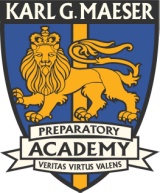 Food Sold on Campus PolicyApproved October 8, 2013 (updated)Vending Machines:Maeser shall require that all agreements made regarding vending machines that are placed on campus shall be in writing in a contract form that shall be approved by the charter school governing board.  This contract will be re-approved yearly within the first six weeks of school.Vending machine income must be reported by the operator/owner of the vending machine to the board annually. These reports should be submitted at the completion of the calendar school year and no later than July of each year. Standard accounting procedures shall be used in completing this report including reports to the board of vending machine receipts and expenditures.The vending machine operator shall donate a minimum of 15% of their annual income to Maeser.  This money shall be used as designated by the budget committee of Maeser. Income from the vending machine will be used for such needs as the following: teacher salaries, payment for school facilities, other needs as deemed necessary by the CFO of Maeser. Vending machines may not operate during the hours that students are to be in class. Vending machines may operate before school, during lunch time and after class time is completed for the day.Standards for Selling Foods Outside of the Reimbursable Meal In Schools:Beverages:Allowed: water or seltzer water, fruit and vegetable juices, unflavored or flavored low-fat or fat free milk and nutritionally-equivalent nondairy beverages, sports drinks, fruit-based drinks.Not Allowed: soda, iced teas, energy drinks or any beverage containing caffeine, excluding low-fat or fat-free chocolate milk (which contains trivial amounts of caffeine.)Foods:A food item sold individually will have no more than 35% of its calories from fat (excluding nuts, seeds, peanut butter, and other nut butters) and 10% of its calories from saturated and trans fat combined.Maeser  will seek to encourage those selling food on campus to offer fresh fruits and vegetables, cooked, dried or canned fruits or fruit and vegetable juices whenever feasible.Beverages are limited to 20 ounces or less.  Foods must be no more than 300 calories per unit.Foods must not contain more than 10 percent of the total calories come from saturated fat (not including nuts, seeds, non-fat and low-fat dairy).Foods must be free of any caffeine and trans fats;Foods must not contain more than 35% sugar by weight.Foods must not have a sodium content greater than 200 mg per portion (not including 100 percent fruit or vegetable juice; fruits; vegetables; nonfat or low-fat milk, yogurt or cheese).Foods shall not be sold on campus by any vendor except as approved by the Maeser Administration and/or board. Foods shall not be sold on campus during class time. Foods may be sold before school, during lunch or after classes are completed for the day. All foods sold on campus shall donate at least a portion of their income to benefit the students at Maeser either through donating money directly to the school or through donating money to various organizations or fund raisers at the school. These organizations include but are not limited to the following:Winterim coursesschool clubs- including sports, fine arts and academic clubsother organizations as deemed necessary by Maeser Administration.